28. desember: Tisleidalen Kirke: Romjulskonsert med Høre mannskor                                    For mer informasjon: se hjemmesidene til de lokale kirkekontorene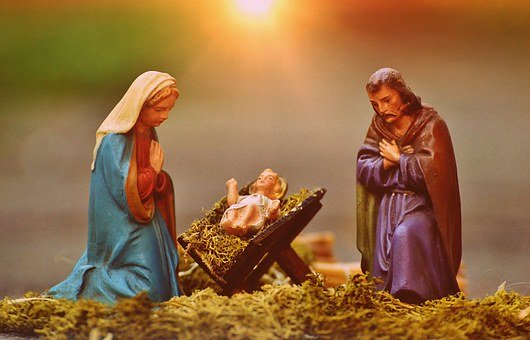 Gudstjenester i Valdres julen 2019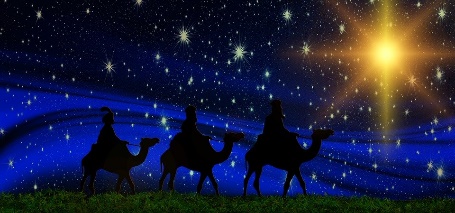 Gudstjenester i Valdres julen 2019Gudstjenester i Valdres julen 2019Gudstjenester i Valdres julen 2019Gudstjenester i Valdres julen 2019Gudstjenester i Valdres julen 2019Gudstjenester i Valdres julen 2019Gudstjenester i Valdres julen 2019Gudstjenester i Valdres julen 2019Gudstjenester i Valdres julen 2019Kirker/stederSøndag22.12Mandag23.12Julaften1.juledag2.juledagSøndag29.12Nyttårsaften1.nyttårsdag   EtnedalBruflat kyrkje19:00Julekonsert 15:3011:0023:15Midnattsmesse   EtnedalNord Etnedal kyrkje13:30   EtnedalEtnedalsheimen11:00     Sør-AurdalBagn kyrkje14:3012:00     Sør-AurdalBegnadalen kirke14:3016:00Nyttårskonsert     Sør-AurdalHedalen stavkirke 16:0012:00     Sør-AurdalLeirskogen16:00     Sør-AurdalReinli kapell13:00         Nord-AurdalAurdal kirke18:00Julekonsert16:0011:0023:15         Nord-AurdalAurdal fjellkirke12:30         Nord-AurdalSkrautvål kyrkje14:30         Nord-AurdalStrand kirke13:00         Nord-AurdalTingnes kirke18:00Korkonsert16:0011:00         Nord-AurdalTisleidalen kirke14:3015:00         Nord-AurdalUlnes kyrkje14:3011:00         Nord-AurdalVLMS11:30  Øystre SlidreHegge kyrkje16:0012:00  Øystre SlidreLidar kyrkje19:30  Vi syng julen inn13:0015:00  Øystre SlidreRogne kyrkje14:00  Øystre SlidreVolbu kyrkje19:3015:00Nyttårskonsert  Øystre SlidreLyskapellet17.30 Gyllen time  Øystre SlidreØS sjukeheim16:30       Vestre SlidreSlidredomen15:0011:00       Vestre SlidreLomen kyrkje14:00       Vestre SlidreRøn16:00       Vestre SlidreSjukeheimen11:00       Vestre SlidreØyjar11:00              VangHeensåsen kyrkje16:00              VangHøre14:0012:00 UtsiktenNyttårsvandring              VangVang kyrkje12:0017:00              VangVangsheimen13:00              VangØye kyrkje12:00